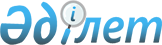 О внесении изменений и дополнения в постановление акимата Атырауской области от 26 июня 2015 года № 191 "Об утверждении регламента государственной услуги "Назначение жилищной помощи"
					
			Утративший силу
			
			
		
					Постановление акимата Атырауской области от 29 ноября 2016 года № 274. Зарегистрировано Департаментом юстиции Атырауской области 30 декабря 2016 года № 3735. Утратило силу постановлением акимата Атырауской области от 25 декабря 2019 года № 304 (вводится в действие по истечении десяти календарных дней после дня его первого официального опубликования)
      Сноска. Утратило силу постановлением акимата Атырауской области от 25.12.2019 № 304 (вводится в действие по истечении десяти календарных дней после дня его первого официального опубликования).
      В соответствии с пунктом 3 статьи 16 Закона Республики Казахстан от 15 апреля 2013 года "О государственных услугах" и статьей 26 Закона Республики Казахстан от 6 апреля 2016 года "О правовых актах" акимат Атырауской области ПОСТАНОВЛЯЕТ: 
      1. Внести в постановление акимата Атырауской области от 26 июня 2015 года № 191 "Об утверждении регламента государственной услуги "Назначение жилищной помощи" (зарегистрировано в реестре государственной регистрации нормативных правовых актов № 3261, опубликовано 23 июля 2015 года в газете "Прикаспийская коммуна") следующие изменения и дополнение:
      в приложении:
      в регламенте государственной услуги "Назначение жилищной помощи", утвержденной указанным постановлением:
      1) абзац третий пункта 1 изложить в следующей редакции:
      "1) некоммерческое акционерное общество "Государственная корпорация "Правительство для граждан" (далее – Государственная корпорация);";
      2) в пункте 4 после слова "хозяйства" дополнить словами "(зарегистрировано в реестре государственной регистрации нормативных правовых актов № 11015)";
      3) по всему тексту и в приложениях 1, 2, 3 слова "ЦОН", "ЦОНа" заменить соответственно словами "Государственная корпорация", "Государственной корпорации", "Государственную корпорацию";
      4) наименование раздела 4 изложить в следующей редакции:
      "4. Описание порядка взаимодействия с Государственной корпорацией и (или) иными услугодателями, а также порядка использования информационных систем в процессе оказания государственной услуги".
      2. Контроль за исполнением настоящего постановления возложить на заместителя акима Атырауской области Наутиева А.И.
      3. Настоящее постановление вступает в силу со дня государственной регистрации в органах юстиции и вводится в действие по истечении десяти календарных дней после дня его первого официального опубликования.
					© 2012. РГП на ПХВ «Институт законодательства и правовой информации Республики Казахстан» Министерства юстиции Республики Казахстан
				
      Аким области

Н. Ногаев
